PROFESSIONAL LICENSE RENEWAL AUDIT PACKET CHECKLISTTo assist you with ensuring a timely audit, please carefully review your professional development documents and refer to this checklist below.  □ 	I have uploaded a copy of my Individual Professional Development Plan (IPDP). My IPDP is consistent with district and school goals, signed by my Supervisor or Supervisor’s designee. If I do not have a signed Plan, I will include a written explanation. An  IPDP form template is found at: https://www.doe.mass.edu/licensure/advance-extend-renew-license.htmlAnd / Or	I have uploaded a copy of my Educator Plan. My Educator Plan outlines actions that I have taken in order to attain goals, including but not limited to professional development activities, self -study, as well as other resources for completing these actions. My Plan is consistent with district and school goals, signed by my Evaluator. If I do not have a signed Plan, I will include a written explanation.  The Educator Plan template is found at:  https://www.doe.mass.edu/edeval/□ 	I have uploaded my License Renewal Activity Log for my Primary and/or Additional area license(s), (Form B), to include my PD activities/PDPs categorized under: Content, Pedagogy, SEI/ESL/Bilingual, Special Needs/Strategies, and Electives, not exceeding five years back from the renewal application date. NOTE: You may categorize your Content-based Pedagogy PD activities/PDPs under Content or Pedagogy. The PD Activity Log template is found at: https://www.doe.mass.edu/licensure/forms-guidelines.html. If you have a similar form issued by your school district or other educational organizations, feel free to use it in place of the License Renewal Activity Log (Form B). □	I have uploaded Supporting Documents for each Professional license renewed. Documents may include, but are not limited to the following: *Official college/university transcript(s)*A Professional Development transcript issued by a School District*School/District letter, signed by an Administrator*Certificates of completion with Professional Development Provider’s signature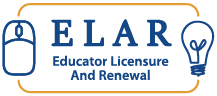 www.doe.mass.edu/licensure